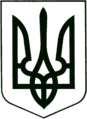 УКРАЇНА
    МОГИЛІВ-ПОДІЛЬСЬКА МІСЬКА РАДА 
   ВІННИЦЬКОЇ ОБЛАСТІ  ВИКОНАВЧИЙ КОМІТЕТ   РІШЕННЯ№100Від 08.05.2020р.                                                           м. Могилів-ПодільськийПро внесення змін до бюджетуміста Могилева-Подільського на 2020 рікКеруючись ст.ст. 26, 28 Закону України «Про місцеве самоврядування в                Україні», ст. 78 Бюджетного кодексу України та рішенням 44 сесії міської  ради 7 скликання від 17.12.2019р. № 1004, Законом України «Про Державний бюджет України на 2020 рік»,-виконком міської ради ВИРІШИВ:1. Внести зміни до помісячного розпису спеціального фонду бюджету                    м. Могилева-Подільського по КБКД 33010100 «Кошти від продажу  земельних ділянок несільськогосподарського призначення, що перебувають у державній або комунальній власності, та земельних ділянок, які  знаходяться на території Автономної Республіки Крим», перемістити планові призначення з червня місяця на травень місяць в сумі 370000 грн.2. Внести зміни до кошторису управління житлово-комунального  господарства міської ради по спеціальному фонду:- перемістити бюджетні призначення по КПКВ 1217461 КЕКВ 3132 з червня місяця на травень місяць в сумі 370000 грн.3. Дане рішення підлягає затвердженню на черговій сесії міської ради.4. Контроль за виконанням даного рішення покласти на секретаря міської  ради, в.о. першого заступника міського голови Гоцуляка М.В..              Міський голова                                                          П. Бровко